Carbon Reduction PlanThe signatures below certify that this quality manual has been reviewed and accepted, and demonstrates that the signatories are aware of all the requirements contained herein and are committed to ensuring their provision.COMPANY PROPRIETARY INFORMATION This document is an uncontrolled copy of a controlled document held by the Quality Management System. Prior to use, ensure this document is the most recent revision by checking the Master Document List.Amendment Record This Environmental Policy is reviewed annually to ensure relevance to the systems and process that it defines. Carbon Reduction PlanDate of issue 02/01/2023Commitment to achieving Net ZeroD&M Building Services Ltd are committed to achieving Net Zero emissions by 2050 or sooner if opportunities arise.Baseline Emissions FootprintBaseline emissions are a record of the greenhouse gases that have been produced in the past and were produced prior to the introduction of any strategies to reduce emissions. Baseline emissions are the reference point against which emissions reduction can be measured. Baseline Year: 2021Additional Details relating to the Baseline Emissions calculations.Baseline originally undertaken in 2021Baseline year emissions: EMISSIONS TOTAL  		(tCO2e) Scope 1 			74.76 Scope 2 			3.0Scope 3 	15.10 (Inc: Waste disposal, water supply/discharged.) Total Emissions 			92.86 Current Emissions Reporting Reporting Year: 2022 EMISSIONS TOTAL 		(tCO2e) Scope 1 			75.15 Scope 2 			3.0 Scope 3				7.10 Inc: Waste disposal, water supply/discharged.) Total Emissions 			85.25Emissions reduction targets In order to continue our progress to achieving Net Zero, we have adopted the following carbon reduction targets. • We targeted a 5% reduction in tCO2e/£m by 2025 against a 2021 . • We rebaselined in 2022 and seen a reductio of 8.2% in tCO2. This was due to an reduction in waste disposal and increase in recycling within the business. • We have set a target to be Net Zero for operational emissions by 2050 and believe that we can achieve this through our current aims and objectives. Carbon Reduction Projects Completed Carbon Reduction Initiatives: The following environmental management measures and projects have been completed or implemented since the 2016 baseline. Measures will be implemented where practicable when performing contracts. Action taken includes: • Improved vehicle / plant efficiency, through purchase of new, environmentally conscious, plant, equipment, and machinery for our projects. We’re increasing the use of innovative low carbon technologies in our offering - including electric powered equipment, and we’re tracking consumption better as a business so we know where to target. • Focusing on waste management leading to increased recycling and reuse rates and continued progress towards our Zero to Landfill ambition. Greater contribution towards a Circular Economy through our focus on Resource Productivity; meaning less waste and energy usage onsite. • Project efficiencies: Lower project footprints through better planning to remove reliance on fossil fuel combustion – more electrical connections where feasible, efficient deployment of staff, use of local suppliers and remote access meetings. • Improved energy efficiency in Company offices / site accommodation through efficient generation, alternative fuels strategies and embracing technological advancements. A GHG emissions management plan and associated reduction targets have been developed. We aim to produce “Net Zero" greenhouse gas emissions by 2050.D&M Building Services Ltd operate an environmental management system certified to ISO:14001. Declaration and Sign Off This Carbon Reduction Plan has been completed in accordance with PPN 06/21 and associated guidance and reporting standard for Carbon Reduction Plans. Emissions have been reported and recorded in accordance with the published reporting standard for Carbon Reduction Plans and the GHG Reporting Protocol corporate standard and uses the appropriate Government emission conversion factors for greenhouse gas company reporting. This Carbon Reduction Plan has been reviewed and signed off by the Managing Director: Signed by the Managing Director 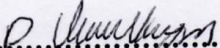 Mr. D LlewellynDate: 02/01/2023This policy is available to third parties upon request.Note*Scope 1 emissions are direct emissions from owned or controlled sources. For a service provider, this could include emissions from office buildings, vehicles, and other equipment.Scope 2 emissions are indirect emissions from the generation of purchased electricity, heat, and cooling.Scope 3 emissions are all other indirect emissions that occur in the value chain of the service provider, such as emissions from business travel, waste disposal, and the use of sold products and services.A record of contextual additions or omissions is given below:DatePage(s)ContextInitial2/1/2023AllPolicy ReviewJO